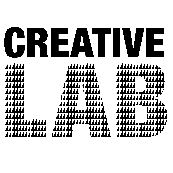 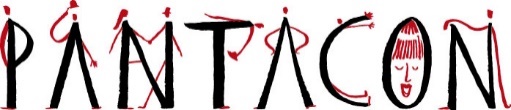 ACCORDO DI COLLABORAZIONEtraPantacon società cooperativa consortile impresa sociale soggetto gestore dello spazio Creative Lab Mantova, sito in viale Valle d’Aosta 20, MantovaeLUGMan (Linux Users Group Mantova)Associazione culturale no profit che si occupa a titolo volontaristico di divulgare l'etica e le soluzioni offerte dal software libero open source che si esplicita in questi termini: - L'associazione LUGMan può utilizzare gli spazi del Creative Lab (salone centrale) per le proprie riunioni periodiche dandone preavviso con almeno 15 gg a mezzo mail all'indirizzo info@creativelabmantova.it che autorizza ogni volta dopo aver verificato il calendario delle attività; - L'associazione LUGMan può accedere a Creative Lab per attività di contorno (interventi tecnici su dispositivi propri o di terzi, per cui sono richiesti spazi ristretti), in momenti non calendarizzati, dandone comunque preavviso a mezzo mail all'indirizzo info@creativelabmantova.it per identificare lo spazio necessario ed autorizzarne l'utilizzo;- Pantacon mette a disposizione un armadio a due ante sito in uno dei due magazzini dell'ammezzato per collocare i materiali dell'associazione; - L'associazione LUGMan sarà dotata di copia delle chiavi di accesso allo spazio e per questo si impegna a lasciare sempre lo spazio in ordine (chiusura finestre e porte), assumendosi la responsabilità nella persona di: (nome, cognome, luogo e data di nascita, indirizzo, documento di identità) ___________________________________________________________________________________ ___________________________________________________________________________________ ___________________________________________________________________________________Tutto quanto sopra riportato a titolo gratuito in cambio di: - restituzione degli spazi in ordine; - organizzazione del Linux Day presso gli spazi del Creative Lab Mantova; - organizzazione di evento/i o laboratorio/i divulgativo/i presso gli spazi del Creative Lab Mantova; - disponibilità a discutere il possibile coinvolgimento dell'associazione in progetti o azioni sviluppati da Pantacon o dal Creative Lab. Questo accordo è valido fino al 31/12/2024, data entro la quale le parti si riservano la rinegoziazione dei termini. Mantova 01/09/2023 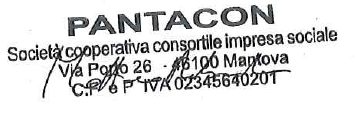 __________________________________       Matteo Rebecchi Presidente Pantacon __________________________________ 		Per LUGMan